JEDILNIK ŠOLSKIH OTROK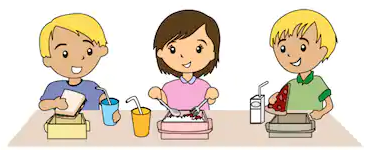 27. 9. 2021 - 1. 10. 2021Zaradi upoštevanja priporočil NIJZ, ZRSŠ ter MIZŠ učenci malicajo v učilnicah. Temu ustrezno je tudi prilagojena malica (porcijski obroki). *V primeru težav z dobavo živil si pridržujemo pravico do spremembe jedilnika. **Alergeni: Skladno z Uredbo EU (Št. 1169/2011), se morajo v obratih javne prehrane označevati vse snovi, ki lahko povzročajo alergije ali preobčutljivosti (tako imenovani alergeni). Alergeni so označeni na jedilniku poleg  živila/jedi v oklepaju.*** V šoli je učencem vedno na voljo voda za pitje. DOPOLDANSKA MALICA: SADJEV primeru dietne prehrane (brez pšenice in jajčnega beljaka) je poskrbljeno za ustrezne zamenjave živil, ki navedene alergene vsebujejo. Vsa ostala živila, ki ne vsebujejo omenjenih alergenov, dobi otrok pri obroku. V primeru težav z dobavo živil si pridržujemo pravico do spremembe jedilnika. Alergeni: Skladno z Uredbo EU (Št. 1169/2011), se morajo v obratih javne prehrane označevati vse snovi, ki lahko povzročajo alergije ali preobčutljivosti (tako imenovani alergeni). Alergeni so označeni na jedilniku poleg  živila/jedi v oklepaju.V vrtcu sta otrokom vedno na voljo nesladkan čaj in voda.JEDILNIK ŠOLSKIH OTROK4. 10. 2021 - 8. 10. 2021Zaradi upoštevanja priporočil NIJZ, ZRSŠ ter MIZŠ učenci malicajo v učilnicah. Temu ustrezno je tudi prilagojena malica (porcijski obroki). *V primeru težav z dobavo živil si pridržujemo pravico do spremembe jedilnika. **Alergeni: Skladno z Uredbo EU (Št. 1169/2011), se morajo v obratih javne prehrane označevati vse snovi, ki lahko povzročajo alergije ali preobčutljivosti (tako imenovani alergeni). Alergeni so označeni na jedilniku poleg  živila/jedi v oklepaju.*** V šoli je učencem vedno na voljo voda za pitje. DOPOLDANSKA MALICA: SADJEV primeru dietne prehrane (brez pšenice in jajčnega beljaka) je poskrbljeno za ustrezne zamenjave živil, ki navedene alergene vsebujejo. Vsa ostala živila, ki ne vsebujejo omenjenih alergenov, dobi otrok pri obroku. V primeru težav z dobavo živil si pridržujemo pravico do spremembe jedilnika. Alergeni: Skladno z Uredbo EU (Št. 1169/2011), se morajo v obratih javne prehrane označevati vse snovi, ki lahko povzročajo alergije ali preobčutljivosti (tako imenovani alergeni). Alergeni so označeni na jedilniku poleg  živila/jedi v oklepaju.V vrtcu sta otrokom vedno na voljo nesladkan čaj in voda. JEDILNIK ŠOLSKIH OTROK11. 10. 2021 - 15. 10. 2021Zaradi upoštevanja priporočil NIJZ, ZRSŠ ter MIZŠ učenci malicajo v učilnicah. Temu ustrezno je tudi prilagojena malica (porcijski obroki). *V primeru težav z dobavo živil si pridržujemo pravico do spremembe jedilnika. **Alergeni: Skladno z Uredbo EU (Št. 1169/2011), se morajo v obratih javne prehrane označevati vse snovi, ki lahko povzročajo alergije ali preobčutljivosti (tako imenovani alergeni). Alergeni so označeni na jedilniku poleg  živila/jedi v oklepaju.*** V šoli je učencem vedno na voljo voda za pitje. DOPOLDANSKA MALICA: SADJEV primeru dietne prehrane (brez pšenice in jajčnega beljaka) je poskrbljeno za ustrezne zamenjave živil, ki navedene alergene vsebujejo. Vsa ostala živila, ki ne vsebujejo omenjenih alergenov, dobi otrok pri obroku. V primeru težav z dobavo živil si pridržujemo pravico do spremembe jedilnika. Alergeni: Skladno z Uredbo EU (Št. 1169/2011), se morajo v obratih javne prehrane označevati vse snovi, ki lahko povzročajo alergije ali preobčutljivosti (tako imenovani alergeni). Alergeni so označeni na jedilniku poleg  živila/jedi v oklepaju.V vrtcu sta otrokom vedno na voljo nesladkan čaj in voda. JEDILNIK ŠOLSKIH OTROK18. 10. 2021 - 22. 10. 2021Zaradi upoštevanja priporočil NIJZ, ZRSŠ ter MIZŠ učenci malicajo v učilnicah. Temu ustrezno je tudi prilagojena malica (porcijski obroki). *V primeru težav z dobavo živil si pridržujemo pravico do spremembe jedilnika. **Alergeni: Skladno z Uredbo EU (Št. 1169/2011), se morajo v obratih javne prehrane označevati vse snovi, ki lahko povzročajo alergije ali preobčutljivosti (tako imenovani alergeni). Alergeni so označeni na jedilniku poleg  živila/jedi v oklepaju.*** V šoli je učencem vedno na voljo voda za pitje. DOPOLDANSKA MALICA: SADJEV primeru dietne prehrane (brez pšenice in jajčnega beljaka) je poskrbljeno za ustrezne zamenjave živil, ki navedene alergene vsebujejo. Vsa ostala živila, ki ne vsebujejo omenjenih alergenov, dobi otrok pri obroku. V primeru težav z dobavo živil si pridržujemo pravico do spremembe jedilnika. Alergeni: Skladno z Uredbo EU (Št. 1169/2011), se morajo v obratih javne prehrane označevati vse snovi, ki lahko povzročajo alergije ali preobčutljivosti (tako imenovani alergeni). Alergeni so označeni na jedilniku poleg  živila/jedi v oklepaju.V vrtcu sta otrokom vedno na voljo nesladkan čaj in voda. MALICAKOSILOPONEDELJEKSendvič s piščančjo salamo in sirom (1,3)Čaj, voda Juha (1)Pečen piščanecMlinci (1,2)SolataČaj, vodaTOREKKruh (1,2,3,11)Topljen sir (3)Sveža zelenjavaČaj, vodaSvaljki (1)Paprikaš (1)SolataČaj, voda SREDAČokoladne kroglice z mlekom (1,3,8)SadjeVoda Juha (12)Mesni polpeti (1,2,3)Pečen krompir (3)SolataČaj, voda ČETRTEKRogljiček (1,3)Jogurt (3)Čaj, voda Nadevane paprike v omaki (1) Pire krompir (3)SolataČaj, voda PETEKPolnozrnati kruh (1,3)Tunin namaz (2,4)Čaj, voda  Enolončnica (12)Štrukelj (1,2,3)Čaj, vodaJEDILNIK PREDŠOLSKIH OTROK27. 9. 2021 - 1. 10. 2021ZAJTRKKOSILOPOP. MALICAPONEDELJEKSendvič s piščančjo salamo in sirom (1,3)Čaj, mleko (3)Juha (1)Pečen piščanecMlinci (1,2)SolataČaj, vodaSadjeČaj TOREKKruh (1,2,3,11)Topljen sir (3)Sveža zelenjavaČaj, mleko (3)Svaljki (1)Paprikaš (1)SolataČaj, voda Sadje SREDAČokoladne kroglice z mlekom (1,3,8)SadjeČaj, mleko (3)Juha (12)Mesni polpeti (1,2,3)Pire krompir (3)SolataČaj, voda Otroški piškoti (1,3)Čaj ČETRTEKRogljiček (1,3)Jogurt (3)Čaj, mleko (3)Nadevane paprike v omaki (1) Pire krompir (3)SolataČaj, vodaZelenjava Čaj  PETEKPolnozrnati kruh (1,3)Tunin namaz (2,4)Čaj, mleko (3)Enolončnica (12)Štrukelj (1,2,3)Čaj, vodaKoruzna bombetka (1,3)Čaj MALICAKOSILOPONEDELJEKŠtručka s šunko (1,3)Sveža zelenjavaČaj, vodaJuha (1,12)Zelenjavna rižotaSolataČaj, vodaTOREKRženi kruh (1)Maslo (3)MedČaj, vodaGolaž (1)Polenta Rdeča pesa Čaj, vodaSREDAMlečni riž (3)SadjeČaj, vodaJuha (1,12)Musaka (1,2,3)Solata Čaj, vodaČETRTEKPolnozrnati kruh (1, 9)Piščančja pašteta (1, 3, 8)Sveža zelenjava Čaj, voda Zelenjavna enolončnica (1,12)Biskvit s sadjem (1,2,3)Čaj, vodaPETEKČokoladni namaz (1,3,8)Polnozrnati kruh (1,3)Čaj, vodaJuha (1)Ocvrt oslič (1, 2, 4)Krompirjeva solataČaj, vodaJEDILNIK PREDŠOLSKIH OTROK4. 10. 2021 - 8. 10. 2021ZAJTRKKOSILOPOP. MALICAPONEDELJEKŠtručka s šunko (1,3)Sveža zelenjavaČaj, mleko (3)Juha (1,12)Zelenjavna rižotaSolataČaj, vodaSadjeČaj TOREKRženi kruh (1)Maslo (3)MedČaj, mleko (3)Golaž (1)Polenta Rdeča pesa Čaj, vodaGosti sokPrepečenecSREDAMlečni riž (3)SadjeČaj, mleko (3)Juha (1,12)Musaka (1,2,3)Solata Čaj, vodaZelenjavni krožnikČaj ČETRTEKPolnozrnati kruh (1, 9)Piščančja pašteta (1, 3, 8)Sveža zelenjava Čaj, mleko (3)Zelenjavna enolončnica (1,12)Biskvit s sadjem (1,2,3)Čaj, vodaDomači lokalni jogurt (3)Čaj PETEKČokoladni namaz (1,3,8)Polnozrnati kruh (1,3)Čaj, mleko (3)Juha (1)Ocvrt oslič (1, 2, 4)Krompirjeva solataČaj, vodaOvsena štručka (1)MALICAKOSILOPONEDELJEKJajčni namaz (1,2,3)Polnozrnati kruh (1,3)Čaj, vodaJuha (1)Špikana govedinaPire krompir (3)SolataČaj, vodaTOREKOvseni kosmiči na mleku (1,3)BananaČaj, mleko (3)Goveji zrezki v omaki (1)Kruhov cmok (1,2,3)Zeljnata solataČaj, voda SREDASezamova štručka (1,3,7)Rezina sira (3)Zelena paprikaČaj, voda Piščančji zrezki v omaki (1)Široki rezanci  (1,2)Rdeča pesaČaj, vodaČETRTEKSirov burek (1,2,3)Sezonska zelenjava Čaj, vodaKrompirjev golaž (1,3)Puding na piškotih (1,3)Čaj, vodaPETEKPolnozrnati kruh (1,3)Maslo (3)MarmeladaČaj, vodaJuha (1)Pica (1,3)Sezonska zelenjavaČaj, vodaJEDILNIK PREDŠOLSKIH OTROK11. 10. 2021 - 15. 10. 2021ZAJTRKKOSILOPOP. MALICAPONEDELJEKJajčni namaz (1,2,3)Polnozrnati kruh (1,3)Čaj, mleko (3)Juha (1)Špikana govedinaPire krompir (3)SolataČaj, vodaSadni kompotČaj TOREKOvseni kosmiči na mleku (1,3)BananaČaj, mleko (3)Goveji zrezki v omaki (1)Kruhov cmok (1,2,3)Zeljnata solataČaj, voda Zelenjavni krožnikČaj SREDASezamova štručka (1,3,7)Rezina sira (3)Zelena paprikaČaj, mleko (3)Piščančji zrezki v omaki (1)Široki rezanci  (1,2)SolataČaj, vodaNavadni jogurt (3)Čaj ČETRTEKSirov burek (1,2,3)Sezonska zelenjava Čaj, mleko (3)Krompirjev golaž (1,3)Puding na piškotih (1,3)Čaj, vodaOvsena štručka (1,3)Čaj PETEKPolnozrnati kruh (1,3)Maslo (3)MarmeladaČaj, mleko (3)Juha (1)Pica (1,3)Sezonska zelenjavaČaj, vodaSadje Čaj MALICAKOSILOPONEDELJEKPolnozrnati kruh (1,3)Piščančja prsaSveža zelenjavaČaj, voda Jota  (1,2,3)Sladica (1,3,8)Čaj, vodaTOREKKoruzni kruh (1,3)Sirni namaz (3)Zelena paprika Čaj, vodaJuha (1)Piščančja nabodala Pečen krompirSolataČaj, vodaSREDAHrenovka v štručki (1,3)SadjeČaj, vodaEnolončnica s stročjim fižolom (1)Sladica (1,2,3)Čaj, voda ČETRTEKSadni jogurt (3)Rženi kruh (1,3)Čaj, voda Makaronovo meso (1,2)SolataSadjeČaj, vodaPETEKMlečni gres s kakavom (1,3)SadjeČaj, vodaJuha (1,3)Dunajski zrezek (1, 2)RižSolataČaj, vodaJEDILNIK PREDŠOLSKIH OTROK18. 10. 2021 - 22. 10. 2021ZAJTRKKOSILOPOP. MALICAPONEDELJEKPolnozrnati kruh (1,3)Piščančja prsaSveža zelenjavaČaj, mleko (3)Jota  (1,2,3)Sladica (1,3,8)Čaj, vodaGrisini palčke (1)Čaj TOREKKoruzni kruh (1,3)Sirni namaz (3)Zelena paprika Čaj, mleko (3)Juha (1)Piščančja nabodala Pečen krompirSolataČaj, vodaSadjeČaj SREDAHrenovka v štručki (1,3)SadjeČaj, mleko (3)Enolončnica s stročjim fižolom (1)Sladica (1,2,3)Čaj, voda Masleni piškoti (1,3)Čaj ČETRTEKSadni jogurt (3)Rženi kruh (1,3)Čaj, mleko (3)Makaronovo meso (1,2)SolataSadjeČaj, vodaSadni napitek iz svežega sadjaPETEKMlečni gres s kakavom (1,3)SadjeČaj, mleko (3)Juha (1,3)Dunajski zrezek (1, 2)RižSolataČaj, vodaZelenjavni krožnikČaj 